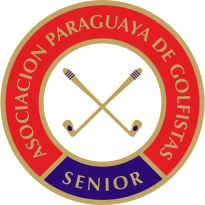 ASOCIACIÓN PARAGUAYA DE GOLFISTAS SENIORSeñorPresidente de la Asociación de Golfistas SéniorPresidente de la Asociación de Golfistas SéniorPresidente de la Asociación de Golfistas SéniorPresidente de la Asociación de Golfistas SéniorPresidente de la Asociación de Golfistas SéniorPresidente de la Asociación de Golfistas SéniorPresenteDe acuerdo a las disposiciones del estatuto social, vengo a solicitar De acuerdo a las disposiciones del estatuto social, vengo a solicitar De acuerdo a las disposiciones del estatuto social, vengo a solicitar De acuerdo a las disposiciones del estatuto social, vengo a solicitar De acuerdo a las disposiciones del estatuto social, vengo a solicitar De acuerdo a las disposiciones del estatuto social, vengo a solicitar De acuerdo a las disposiciones del estatuto social, vengo a solicitar De acuerdo a las disposiciones del estatuto social, vengo a solicitar De acuerdo a las disposiciones del estatuto social, vengo a solicitar mi admisión en esta Asociación, en carácter de socio activo.mi admisión en esta Asociación, en carácter de socio activo.mi admisión en esta Asociación, en carácter de socio activo.mi admisión en esta Asociación, en carácter de socio activo.mi admisión en esta Asociación, en carácter de socio activo.mi admisión en esta Asociación, en carácter de socio activo.mi admisión en esta Asociación, en carácter de socio activo.mi admisión en esta Asociación, en carácter de socio activo.PersonalesNombre Completo:Nombre Completo:Nombre Completo:Nombre Completo:Nombre Completo:Nombre Completo:Nombre Completo:Nombre Completo:Nombre Completo:Domicilio part.:Domicilio part.:Domicilio part.:Domicilio part.:Domicilio part.:Domicilio part.:Domicilio part.:Nº de casa:Nº de casa:Barrio:Barrio:Ciudad:Estado civil:Estado civil:Estado civil:Estado civil:Fax:Telf. Celular:Telf. Celular:Telf. Celular:Teléfono:Teléfono:Teléfono:Teléfono:Fecha de nacimiento:Fecha de nacimiento:Fecha de nacimiento:Fecha de nacimiento:Cuidad: Cuidad: Cuidad: Cuidad: Cuidad: Nacionalidad: Nacionalidad: Nacionalidad: País de nacimiento:País de nacimiento:País de nacimiento:País de nacimiento:País de nacimiento:País de nacimiento:Doc. de Identidad NºDoc. de Identidad NºDoc. de Identidad NºDoc. de Identidad NºExpedido por: Expedido por: Expedido por: Expedido por: Expedido por: Profesión:Profesión:Profesión:Profesión:Especialidad:Especialidad:Especialidad:Especialidad:Especialidad:EmpresarialEmpresarialFirma o Institución donde Trabaja:Firma o Institución donde Trabaja:Firma o Institución donde Trabaja:Firma o Institución donde Trabaja:Firma o Institución donde Trabaja:Firma o Institución donde Trabaja:Firma o Institución donde Trabaja:Firma o Institución donde Trabaja:Firma o Institución donde Trabaja:Domicilio Laboral:Domicilio Laboral:Domicilio Laboral:Domicilio Laboral:Domicilio Laboral:Domicilio Laboral:Domicilio Laboral:Nº de casa:Nº de casa:Barrio:Barrio:Ciudad:Ciudad:Ciudad:E. Mail:E. Mail:E. Mail:E. Mail:Fax:Fax:Telf. Celular:Telf. Celular:Telf. Celular:Teléfono:Teléfono:Teléfono:Teléfono:Ramo de su Negocio:Ramo de su Negocio:Ramo de su Negocio:Ramo de su Negocio:Ramo de su Negocio:Ramo de su Negocio:Ramo de su Negocio:Ramo de su Negocio:Ramo de su Negocio:DeportivoClubes donde es Socio:Clubes donde es Socio:Clubes donde es Socio:Clubes donde es Socio:Clubes donde es Socio:Clubes donde es Socio:Clubes donde es Socio:Clubes donde es Socio:Clubes donde es Socio:Club donde  frecuentemente juega GolfClub donde  frecuentemente juega GolfClub donde  frecuentemente juega GolfClub donde  frecuentemente juega GolfClub donde  frecuentemente juega GolfClub donde  frecuentemente juega GolfClub donde  frecuentemente juega GolfClub donde  frecuentemente juega GolfClub donde  frecuentemente juega GolfPractica otros deportes: Practica otros deportes: Practica otros deportes: Practica otros deportes: Practica otros deportes: Practica otros deportes: Practica otros deportes: Practica otros deportes: Practica otros deportes: Paga Hándicap APG:   Si  -  NoPaga Hándicap APG:   Si  -  NoPaga Hándicap APG:   Si  -  NoID:ID:Índex:Índex:Hándicap:Hándicap:Aceptado en fecha:Aceptado en fecha:Firma del solicitanteFirma del solicitanteFirma del solicitanteFirma del solicitanteActa Nº